Занятия родительского всеобуча для 1-4 классовЗанятие 1. Психологические особенности детей младшего школьного возраста. Цель: изучение возрастных и индивидуальных особенностей младшего школьного возраста.Ход занятия1. Упражнение «Знакомство по цепочке»Цель: знакомство участников, возможность лучше узнать друг друга перед началом совместной работы.Время проведения: 5-10 минут (в зависимости от количества присутствующих).Техника проведения: членам группы предлагается представиться. Каждый участник называет свое имя, возраст (по желанию), род деятельности, хобби. Представление проходит по кругу.2. Упражнение «Что меня радует и огорчает в моем ребенке»Цель: раскрепощение участников.Время: 5 минутТехника проведения: Родителям предлагается продолжить предложение «Меня радует…», «Меня огорчает…». 3. Мини-лекция «Особенности развития младших школьников». Младший школьный возраст охватывает период жизни ребенка от 6 до 11 лет. Интенсивное развитие нервно-психической деятельности, высокая возбудимость младших школьников, их подвижность и острое реагирование на внешние воздействия сопровождаются быстрым утомлением, что требует бережного отношения к их психике, умелого переключения с одного вида деятельности на другой. Вредные влияния, в частности, могут оказывать физические перегрузки (например, продолжительное письмо, утомительная физическая работа). На протяжении младшего школьного возраста происходят существенные изменения не только в физическом развитии, но и в психическом развитии: качественно преобразуется познавательная сфера, формируется личность, складывается сложная система отношений со сверстниками и взрослыми. Ведущей в младшем школьном возрасте становится учебная деятельность. Она определяет важнейшие изменения, происходящие в развитии психики детей на данном возрастном этапе. Доминирующей функцией в младшем школьном возрасте становится мышление. Интенсивно развиваются, перестраиваются сами мыслительные процессы. От интеллекта зависит развитие остальных психических функций. Именно в младшем школьном возрасте развивается внимание. Без сформированности этой психической функции процесс обучения невозможен. На уроке учитель привлекает внимание учеников к учебному материалу, удерживает его длительное время. Младший школьник может сосредоточено заниматься одним делом 10-20 минут. Некоторые возрастные особенности присущи вниманию обучающихся начальных классов. Основная из них – слабость произвольного внимания. Возможности волевого регулирования внимания, управления им в начале младшего школьного возраста ограничены. Значительно лучше в младшем школьном возрасте развито непроизвольное внимание. Все новое неожиданное яркое интересное само собой привлекает внимание учеников, без всяких усилий с их стороны. Среди школьников нередко встречаются дети, которым для запоминания материала достаточно один раз прочитать раздел учебника или внимательно прослушать объяснения учителя. Эти дети не только быстро запоминают, но и длительно сохраняют заученное, легко его воспроизводят. Есть и такие дети, которые быстро запоминают учебный материал, но и также быстро забывают выученное. Обычно на второй третий день они уже плохо воспроизводят выученный материал. У таких детей, прежде всего, нужно формировать установку на длительное запоминание. Наиболее сложно, когда дети запоминают медленно. Этих детей нужно терпеливо учить приемам запоминания. Возрастной особенностью младших школьников является недостаточно развитая воля: младший школьник еще не обладает большим опытом борьбы за намеченную цель, он может опустить руки при неудаче, поэтому дети в этом возрасте особо нуждаются в поддержке взрослых и их одобрении. Младший школьный возраст – это период позитивных изменений и преобразований. Поэтому так важен уровень достижений, осуществленных ребенком на данном возрастном этапе. Если в этом возрасте ребенок не почувствует радость познания, не приобретет умения учиться, не научится дружить, не обретет уверенность в своих способностях и возможностях, сделать это в дальнейшем будет значительно труднее и потребует неизмеримо более высоких душевных и физических затрат. Большинство этих позитивных достижений (организованность, самоконтроль, заинтересованное отношение к учению) внешне могут быть утеряны ребенком на пике глобальной перестройки подросткового возраста. Чем больше позитивных приобретений будет у младшего школьника, тем легче он справится с предстоящими сложностями подросткового возраста.4. Рефлексия занятия.Занятие 2. Готовность ребенка к школе. Роль семьи в адаптации ребенка к школе.Цель: повышение психологической компетентности родителей в области взаимодействия с детьми на протяжении адаптационного периода первоклассника.Ход занятия1. Упражнение «К школе готов».Цель: осознание степени готовности к школьному обучению.Время проведения: 5-10 минут.Материалы и оборудование: бумага, ручки, карандаши.Техника проведения: родители на листах бумаги пишут, что для них является понятие «Готовность к школе» и оценивают степень готовности к школе своего ребенка в процентах. Затем после лекции смотрят, насколько верны были их представления об этом понятии.2. Мини-лекция «Готовность к школьному обучению». Начало школьного обучения - закономерный этап на жизненном пути ребенка: каждый дошкольник, достигая определенного возраста, идет в школу.В каком возрасте лучше начать школьное обучение: в 6 или 7 лет? По какой программе обучать ребенка? Справится ли со школьной нагрузкой, сможет ли хорошо учиться? Как помочь маленькому школьнику, когда он столкнется с первыми школьными трудностями?Такие вопросы чаще всего беспокоят родителей. Озабоченность родителей понятна: ведь от того, насколько успешным будет начало школьного обучения, зависит успеваемость ученика в последующие годы, его отношение к школе и к учебе. Обычно, когда говорят о готовности к школьному обучению, имеют в виду такой уровень физического, психического и социального развития ребенка, который необходим для успешного усвоения школьной программы без ущерба для его здоровья. Следовательно, понятие «готовность к обучению в школе» включает: физиологическую готовность, психологическую и социальную (или личностную) готовность к обучению в школеРазвитие основных функциональных систем организма ребенка и состояние его здоровья (физиологическая готовность) составляют фундамент школьной готовности. Уровень ее определяет медицинская комиссия, врачи могут рекомендовать пойти в школу на год позже.Личностная (или социальная) – это готовность к принятию новой социальной позиции – позиции школьника. Личностная готовность включает в себя знания о школе и отношение к школе в целом и процессу обучения в частности. Психологическая готовность включает в себя следующие составляющие:Мотивационная готовность.Волевая готовность.Интеллектуальная готовность.Эмоциональная готовность.Мотивационная готовность предполагает желание учиться, получать знания; умение слушать учителя и выполнять его задания; определенный уровень развития мышления, памяти, внимания. Для ребенка учеба – это праздник. Он считает себя взрослым. Поэтому необходимо понимание со стороны близких. Мотивировать учение можно так: «В школе у тебя появится новая интересная работа, такая же как у мамы и папы». Главное понять ребенку для чего он пойдет в школу, мотив.Волевая готовность предполагает умение подчиняться правилам, соответствовать требованиям; умение внимательно слушать говорящего и точно выполнять задания. Волевая готовность – это способность управлять своими эмоциями и поведением, умение поддерживать порядок на рабочем месте, стремление преодолевать трудности, стремление к достижению результата своей деятельности. Для формирования волевых качеств важно, чтобы дети дома имели доступные их возрасту трудовые обязанности, несли ответственность за их выполнение. Они могут накрывать на стол, мыть посуду, чистить свою одежду и обувь, присматривать за младшими детьми, кормить рыб, птиц, котенка, поливать цветы. Родители не должны сами делать то, что дети забыли или не захотели выполнить. Практика показывает: если дети до поступления в школу имели дома посильные для их возраста обязанности, то, как правило, они легче справляются с учебной деятельностью.Интеллектуальная готовность подразумевает определенный уровень мыслительных процессов, таких как память, внимание. Ребенок должен уметь обобщать, сравнивать, классифицировать разные объекты, выделять существенные признаки вещей и явлений, делать выводы.Эмоциональная готовность к школе предполагает умение устанавливать контакт со сверстниками и взрослыми, постоять за себя (не применяя силу), адекватно реагировать на замечания, попросить о помощи, предложить помощь, сопереживать окружающим, выражать свои просьбы, признавать свои ошибки.3. Упражнение «Дерево готовности к школе». Цель: закрепить полученную информацию о готовности ребенка к школе.Время проведения: 10 минут.Материалы и оборудование: изображение дерева.Техника проведения: Для обобщения услышанной информации заполним «Дерево готовности к школе», ответив на вопрос «Какими качествами должен обладать будущий школьник, чтобы стать успешным?» (Высказывания родителей) 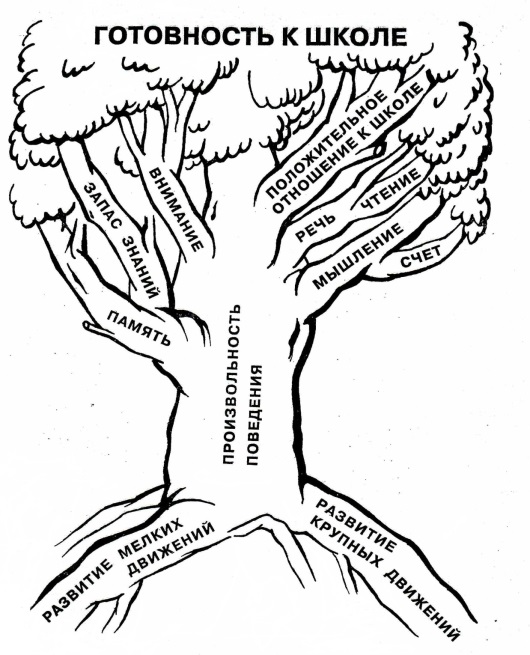 4. Тест для родителей  «Готов ли Ваш ребенок к школе?». Инструкция: Попробуйте оценить готовность своего ребенка к школе. Отметьте каждый утвердительный ответ одним баллом.1. Как вы считаете, хочет ли ваш ребенок идти в первый класс?2. Считает ли он, что в школе узнает много нового и интересного?3. Может ли ваш малыш в течение некоторого времени (15-20 минут) самостоятельно заниматься каким-либо кропотливым делом (рисовать, лепить, собирать мозаику и т. п.)?4. Можете ли вы сказать, что ваш ребенок не стесняется в присутствии посторонних людей?5. Умеет ли ваш малыш связно описать картинку и составить по ней рассказ как минимум из пяти предложений?6. Знает ли ваш ребенок стихи наизусть?7. Может ли он назвать заданное существительное во множественном числе?8. Умеет ли ваш ребенок читать, хотя бы по слогам?9. Считает ли малыш до десяти в прямом и обратном порядке?10. Умеет ли он прибавлять и отнимать хотя бы одну единицу от чисел первого десятка?11.Может ли ваш ребенок писать простейшие элементы в тетради в клетку, аккуратно перерисовывать небольшие узоры?12. Любит ли ваш ребенок рисовать, раскрашивать картинки?13. Умеет ли ваш малыш управляться с ножницами и клеем (например, делать аппликации из бумаги)?14. Может ли он из пяти элементов разрезанной на части картинки за минуту собрать целый рисунок?15. Знает ли ваш малыш названия диких и домашних животных?16. Есть ли у вашего ребенка навыки обобщения, например, может ли он назвать одним словом "фрукты" яблоки и груши?17. Любит ли ваш ребенок самостоятельно проводить время за каким-то занятием, например, рисовать, собирать конструктор и т. д.Интерпретация. Если вы ответили утвердительно на 15 и более вопросов, значит, ваш ребенок вполне готов к школьному обучению. Вы занимались с ним не напрасно, и в дальнейшем, если у него и возникнут трудности при обучении, он с вашей помощью сможет с ними справиться.Если ваш малыш может справляться с содержанием 10-14 вышеуказанных вопросов, то вы на верном пути. За время занятий он многому научился и многое узнал. А те вопросы, на которые вы ответили отрицательно, укажут вам, на какие моменты нужно обратить внимание, в чем еще нужно потренироваться с ребенком.В том случае, если количество утвердительных ответов 9 или менее, вам следует больше уделять времени и внимания занятиям с ребенком. Он еще не совсем готов пойти в школу. Поэтому ваша задача - систематически заниматься с малышом, тренироваться в выполнении различных упражнений.Если после проведения теста вы поняли, что ваш ребенок недостаточно подготовлен, не огорчайтесь, ведь главное — вовремя выявить и предупредить возможные трудности.5. Практические рекомендации «Роль семьи в адаптации ребенка к школе». Родители играют важную роль в адаптации ребенка к новым социальным условиям, поэтому им очень важно выстроить свое поведение и воспитательную позицию так, чтобы стать настоящим помощником и поддержкой ребенка в этот сложный для него период жизни. Вот некоторые рекомендации, выполнение которых позволит ощутить Вашему ребенку успешность при обучении.1.	Будите ребёнка спокойно, проснувшись, он должен увидеть вашу улыбку и услышать ласковый голос. Не подгоняйте с утра, не дёргайте по пустякам, не укоряйте за ошибки и оплошности, даже если «вчера предупреждали».2.	Не торопите. Умение рассчитать время – ваша задача, и, если это плохо удаётся, это не вина ребёнка.3.	Не отправляйте ребёнка в школу без завтрака, до школьного завтрака ему придётся много поработать.4.	Ни в коем случае не прощайтесь, предупреждая: «смотри не балуйся», «веди себя хорошо», «чтобы сегодня не было плохих отметок» и т.п. Пожелайте ребёнку удачи, подбодрите, найдите несколько ласковых слов – у него впереди трудный день.5.	Забудьте фразу «Что ты сегодня получил?» Встречайте ребёнка после школы спокойно, не обрушивайте на него тысячу вопросов, дайте расслабиться (вспомните, как вы сами чувствуете себя после тяжёлого рабочего дня, многочасового общения с людьми). Если же ребёнок чересчур возбуждён, если жаждет поделиться чем-то, не отмахивайтесь, не откладывайте на потом, выслушайте, это не займёт много времени.6.	Если видите, что ребёнок огорчён, но молчит, не допытывайтесь, пусть успокоится, тогда и расскажет всё сам.7.	Выслушав замечания учителя, не торопитесь устраивать «взбучку», постарайтесь, чтобы ваш разговор с учителем происходил без ребёнка. Кстати, всегда нелишне выслушать «обе стороны» и не торопится с выводами.8.	После школы не торопитесь садиться за уроки, необходимо 2-3 часа отдыха (а в первом классе хорошо бы часа полтора поспать) для восстановления сил. Лучшее время для приготовления уроков с 15 до 17 часов. 9.	Не заставляйте делать все уроки сразу, после 15-20 минут занятий необходимы 10-15 минутные перерывы, лучше, если они будут подвижными.10. Во время приготовления уроков не сидите «над душой», дайте возможность ребёнку работать самому, но уж, если нужна ваша помощь, наберитесь терпения. Спокойный тон, поддержка («не волнуйся, всё получится», «давай разберёмся вместе», «я тебе помогу»), похвала (даже если не очень получается) – необходимы.11. В общении с ребёнком старайтесь избегать условий: «если ты сделаешь, то…», порой условия становятся невыполнимыми вне зависимости от ребёнка и вы можете оказаться в очень сложной ситуации.12. Найдите (постарайтесь найти) в течение дня хотя бы полчаса, когда вы будете принадлежать только ребёнку, не отвлекаясь на домашние заботы, телевизор, общение с другими членами семьи. В этот момент важнее всего его дела, заботы, радости и неудачи.13. Выработайте единую тактику общения всех взрослых в семье с ребёнком, свои разногласия по поводу педагогической тактики решайте без ребёнка. Если что-то не получается, посоветуйтесь с учителем, психологом, врачом, не считайте лишней литературу для родителей, там вы найдёте много полезного.14. Помните, что в течение учебного года есть критические периоды, когда учиться сложнее, быстрее наступает утомление, снижена работоспособность. Это первые 4-6 недель для первоклассников (3-4 недели для учащихся 2-4 классов), конец второй четверти (примерно с 15 декабря), первая неделя после зимних каникул, середина третьей четверти. В эти периоды следует быть особенно внимательными к состоянию ребёнка.15. Будьте внимательны к жалобам ребёнка на головную боль, усталость, плохое состояние. Чаще всего это объективные показатели трудности учёбы.16. Учтите, что даже «совсем большие» дети (мы часто говорим «ты уже большой» 7-8 летнему ребёнку) очень любят сказку перед сном, песенку и ласковое поглаживание. Всё это успокаивает их, помогает снять напряжение, накопившееся за день, спокойно уснуть. Старайтесь не вспоминать перед сном неприятностей, не выяснять отношения и т.п.В заключение можно сформулировать основные условия, которые необходимо соблюдать, помогая ребенку стать учеником:- вера в ребенка;- надежда на его  успех;- любовь к ребенку;- организация его жизни для успешной адаптации к школе. 6. Рефлексия занятия.Занятие 3. Как правильно поощрять и наказывать ребенка. Копилка полезных советов.Цель: формирование у родителей осознанного применения в воспитательном процессе методов поощрения и наказания.Ход занятия1. Работа в группах «Методы поощрения и наказания».Родителям предлагается работа по группам. Первой группе необходимо составить перечень правильных приемов поощрения. Второй группе необходимо составить перечень неправильных приемов поощрения. Третьей группе необходимо составить перечень правильных приемов наказания. Четвёртой группе необходимо составить перечень неправильных приемов наказания. Затем участники представляют свои результаты работы в группах. На столе стоят весы на одной чаше написано поощрение, а на другой – наказание. Ведущий кладет по монете за каждое поощрение, которое вы написали и за каждое наказание. Какая чаша весов перевешивает? Поощрения должны в 2-3 раза превышать наказания.Теперь мы предлагаем вам сравнить ваше мнение с точкой зрения ребенка. 2. Просмотр отрывка видеозаписи интервью с вашими детьми. Ребята точно так же, как и взрослые отвечали на вопросы, как их поощряют в семье и как наказывают.Проводится сравнение, каковы выборы методов поощрения и наказания написали дети и родители, делается вывод.3. Мини-лекция «Поощрение и наказание».Поощрение – это проявление положительной оценки поведения ребенка. «Я очень довольна твоими успехами», - говорит мама дочке. «Мне нравится твоя сила воли», - замечает отец в беседе с сыном. Все эти оценочные суждения направлены на то, чтобы поддержать позитивное поведение ребенка. Такие оценки вызывают у детей чувство удовлетворения, а у тех, кто не заслужил поощрения, возникает желание пережить в следующий раз подобное чувство. В этом и заключается воспитательный смысл влияния поощрения на личность ребенка, на формирование его характера. Существует много способов выразить ребенку свою положительную оценку. Это и ласковый взгляд, и поощрительный, лёгкий кивок головы, и одобряющий жест, и доброе слово, и похвала, и подарок.Поощрение ребенка, за что-то хорошее, примерное поведение и т.д. укрепляет у него веру в свои силы, вызывает желание и в дальнейшем вести себя лучше, проявить себя с хорошей стороны. Особенно важно поощрять ребенка за умение находить и выполнять дела, нужные и полезные для семьи. Эти факты положительного поведения ребенка следует одобрять, используя такие высказывания, как «Ты стал совсем взрослым, какой же ты молодец и т.д.». Не всегда и не все следует поощрять. То, что вошло в жизнь и быт, превратилось в привычку, стало традицией, не требует поощрения. В процессе воспитания дисциплинированности приходится прибегать и к наказаниям. Наказание – это отрицательная оценка поведения ребенка в случае нарушения норм поведения. Аналогично поощрению существует немало способов демонстрации взрослыми своего отрицательного отношения к поступкам сына или дочери: холодный взгляд, нахмуренные брови, предостерегающий жест, гневное слово и т.д. Но надо помнить, чем больше родители используют такие авторитарные методы воздействия, как крик, ругань, приказы и т.д., тем меньше это оказывает влияние на поведение детей. Если же при этом взрослые рассержены, настроены враждебно или вовсе впадают в истерику, то не следует ожидать положительного результата. Разумеется, не следует увлекаться наказаниями, но в то же время нельзя снисходительно относиться к серьезным недостаткам в поведении ребенка и допускать безнаказанность. Надо стремиться к тому, чтобы наказание не унижало личность ребенка. Наказание не достигает цели, если налагается на состояние раздражения.  Порицания нужно делать кратко, ясно, твердо и требовательно, но без раздражения. Следует помнить о том что:- Вы можете ошибаться.- Имейте мужество извиниться перед ребенком, если его наказали незаслуженно. - Контролируйте поведение ребенка, старайтесь предупредить возможные отрицательные поступки. Как сделать наказание более эффективным, рекомендации: - Наказывать как можно реже, только в том случае, когда без наказания нельзя обойтись, когда оно явно необходимо. - Наказание не должно восприниматься ребенком как месть или произвол.- Наказание должно в некоторых случаях отменяться, если ребёнка заявляет, что он готов в будущем исправить сое поведение, не повторять своих ошибок.- Главный метод воспитания – это убеждение. А для этого говорите со своим ребенком, общайтесь с ним, ищите примеры положительного подтверждения ваших мыслей, будьте тактичны, убеждая его. 4. Упражнение «Расскажи историю». Цель: отработать навыки эффективного слушания.Время проведения: 10 минут.Техника проведения: Участник рассказывает историю небольшой неудачи, слушатели критикуют и негативно оценивают его следующими фразами: «Как тебя угораздило, сколько раз тебе говорили, ты такой невнимательный и т.д.». Затем участник повторяет историю еще раз, а слушатели поддерживают его фразами: «Расскажи подробнее, как это произошло, как ты себя чувствуешь, что ты решил теперь и т.д.» Далее все участниками обмениваются впечатлениями. 5. Рефлексия занятия.Занятие 4. Общение детей младшего школьного возраста в среде сверстников, в сети Интернет (профилактика влияния групп деструктивной направленности). Цель: просвещение родителей по проблеме безопасного использования ресурсов сети Интернет.Ход занятияМини-лекция «Общение в сети Интернет».Человек не способен жить работать и удовлетворять свои потребности без общения с людьми. Общение младших школьников, как и любой возрастной группы имеет свои особенности и является важным аспектом развития личности. Общение – это социальная форма взаимодействия людей, при помощи которой они обмениваются своими мыслями и чувствами. Цель общения – взаимопонимание и согласование совместной деятельности. Коммуникативное развитие, как и культура общения младших школьников, формируется по разным направлениям: это и количественное накопление (увеличивается словарный запас, объем суждений), и качественные (речь становится более связной, понятной). В этом возрасте также формируются представления об основных жизненных ценностях и правилах поведения, То как ребенок будет выстраивать свое общение в дальнейшей жизни зависит, таким образом, от родителей, которые являются примером для подражания ребенка, но кроме того и от учителя, который помогает ребенку развивать коммуникативные навыки в школе. В настоящее время Интернет вошел в каждый дом. В сети доступны разнообразные информационные ресурсы, образовательные программы, игры, оказывающие помощь в обучении, и конечно же виртуальное общение. Нужно отметить, что многие дети общаются посредством Интернета. К сожалению, эта среда может оказаться небезопасной для ребенка: контакты с незнакомыми людьми с помощью чатов или электронной почты, доступ к нежелательному содержимому, угроза заражения вредоносным ПО и другие опасности.Данные, показывают, что дети начинают пользоваться Интернетом в самом раннем возрасте, и роль, которую глобальная сеть играет в жизнях детей, значительна.Дети опережают взрослых по количеству времени, которое они проводят в Интернете. В возрасте между 8 и 13 годами дети составляют половину общего числа пользователей Интернета. Риски, существующие в Интернете:- Контентные риски — это материалы (тексты, картинки, аудио, видеофайлы, ссылки на сторонние ресурсы), содержащие насилие, агрессию, эротику и порнографию, нецензурную лексику, информацию, разжигающую расовую ненависть, пропаганду анорексии и булимии, суицида, азартных игр, наркотических веществ и т.д. Столкнуться с ними можно практически везде. Это и сайты, и социальные сети, и блоги, и торренты, и видеохостинги, фактически все, что сейчас существует в Интернете.- Технические риски – это риски, связанные со всякого рода вирусами, вредоносными программами.- Потребительские риски - злоупотребление в Интернете правами потребителя. Включают в себя: риск приобретения товара низкого качества, различные поделки, контрафактная и фальсифицированная продукция, потеря денежных средств без приобретения товара или услуги, хищение персональной информации с целью кибер-мошенничества, и др. Также дети, зачастую совершая онлайн покупки, могут растратить значительные суммы своих родителей, если каким-либо способом имели или получили к ним доступ.- Коммуникационные риски связаны с межличностными отношениями Интернет-пользователей и включают в себя незаконные контакты, киберпреследования, киберунижения, вовлечение детей в группы деструктивной направленности и др. Для подобных целей используются чаты, онлайн-мессенджеры, социальные сети, сайты знакомств, форумы, блоги и т.д. Помимо этого, длительное времяпрепровождение за компьютером пагубно воздействует на здоровье ребенка. Подробнее об этом мы можем узнать, просмотрев следующий видеоролик. 2. Просмотр видеоролика «На здоровье. О вреде компьютера».Таким образом, очень важно прививать компьютерную грамотность обучающимся следует только вкупе с воспитанием информационной культуры. Это должна быть планомерная, тщательно продуманная и регулярная работа. Многие ребята, владеющие достаточной компьютерной грамотностью, создают себе страницы в социальных сетях и общаются друг с другом, зачастую обмениваясь фотографиями и видеороликами, просмотр которых должен быть строго лимитирован. Реклама и разного рода предложения, размещаемые в Сети, также могут оказывать негативное влияние на формирование личностных качеств и психики ребёнка. Кроме того, многие школьники, проводя слишком много времени за компьютером, жертвуют прогулками на свежем воздухе и непосредственным общением со сверстниками.3. Проигрывание ситуаций, анализ, обсуждение проблемыРодителям предлагается разыграть определенные ситуации, затем обсудить проблему.Ситуация № 1В центре комнаты стоит компьютер, за которым увлеченно играет мальчик Саша. Слышны звуки компьютерных игр. В комнату входит мама.Мама. Саша, обед готов, идем кушать!Саша (раздраженно). Мама, мне некогда, я скоро перейду на второй уровень.Мама (уходя). Что случилось с ребенком? Раньше был прекрасный аппетит!Папа. Саша, ты все уроки сделал?Саша. Пап, нет. Доиграю, сделаю.В комнату входит бабушка.Бабушка. Внучок, сходи, милый, в магазин за хлебом.Саша. Бабушка, не отвлекай меня, я должен закончить миссию в игре.Бабушка. Какой был безотказный, во всем помогал.Придется идти самой!Ситуация № 2После школы к Артёму подходят одноклассники.Одноклассники. Артём, пойдёшь гулять во двор, в снежки играть?Артём. Не пойду! Мне это не надо. Я на компьютере играть буду!Одноклассники. Артём, а вечером пойдёшь в спортзал? Сегодня тренировка. Спартакиада скоро.Артём. Нет! Вот пристали! Надоел мне спорт!Одноклассники (между собой). А ведь был лучшим спортсменом среди нас.Ситуация №3.К Артёму подходит Стас.Стас. Давай поиграем вместе!Артём (отталкивая друга). Еще чего! Мне и одному неплохо!Стас (обиженно). Но мы же с тобой друзья.Артём. Сейчас мой друг – Супермен.Стас (удивленно, повернувшись к присутствующим) Променял друга на компьютерную игру?!Стас уходит).Вопросы для обсуждения:- Знакомы ли Вам такие ситуации?- Компьютерные игры – бесполезное, вредное занятие или совсем наоборот?- Как сделать общение ребёнка с компьютером безопасным и полезным?- Какие Вы можете дать советы?4. Мозговой штурм «Безопасность детей в сети Интернет».Обсуждение с родителями, какими способами можно обезопасить ребенка от негативного влияния интернета. Варианты записываются на доске.5. Рекомендации родителямИспользуйте технические средства ограничения доступа: родительский контроль, контентная фильтрация, настройки безопасного поиска.Расскажите ребенку о негативной информации в сети.Покажите, как действовать при столкновении с запрещенными сайтами, куда обратиться.Следите за активностью ребенка в сети, проверяйте сайты, которые он посещает. Поддерживайте доверительные отношения с ребенком. Приучите его рассказывать о том, что происходило за день в интернете, обсуждайте это.Беседуйте с детьми об их друзьях в Интернете и о том, чем они занимаются так, как если бы вы говорили о чем-то другом.Настаивайте, чтобы дети никогда не соглашались на личные встречи с друзьями по Интернету.Позволяйте детям заходить на детские сайты только с хорошей репутацией.Научите детей никогда не выдавать личную информацию по электронной почте, в чатах, системах мгновенного обмена сообщениями, регистрационных формах, личных профилях и при регистрации на конкурсы в Интернете.Научите детей не загружать программы без вашего разрешения — они могут не нарочно загрузить вирус или шпионскую программу. Чтобы ребенок не мог заниматься чем-то посторонним без вашего ведома,  создайте для него учетную запись с ограниченными правами.Приучите детей сообщать вам, если что-либо или кто-либо в Сети тревожит их или угрожает. Оставайтесь спокойными и напомните детям, что они в безопасности, если рассказали вам об этом. Похвалите их и побуждайте подойти еще раз, если случай повторится.Настаивайте на том, чтобы дети предоставили вам доступ к своей электронной почте, чтобы вы могли убедиться, что они не общаются с незнакомцами.Расскажите детям об ответственном поведении в Интернете. Ребята ни в коем случае не должны использовать Сеть для хулиганства, сплетен или угроз другим. 6. Рефлексия занятия.Материал для проведения родительского собрания
в первом классе в начале учебного годаПоступление в школу — переломный момент в жизни каждого ребенка. Начало школьного обучения кардинальным образом меняет весь его образ жизни. Свойственные дошкольникам беспечность, беззаботность, погруженность в игру сменяются жизнью, наполненной множеством требований, обязанностей и ограничений: теперь ребенок должен каждый день ходить в школу, систематически и напряженно трудиться, соблюдать режим дня, подчиняться разнообразным нормам и правилам школьной жизни, выполнять требования учителя, заниматься на уроке тем, что определено школьной программой, прилежно выполнять домашние задания, добиваться хороших результатов в учебной работе и т.д.
          В этот же период жизни, в 6–7 лет, меняется и весь психологический облик ребенка, преобразуется его личность, познавательные и умственные возможности, сфера эмоций и переживаний, круг общения. 
Свое новое положение ребенок не всегда хорошо осознает, но обязательно чувствует и переживает его: он гордится тем, что стал взрослым, ему приятно его новое положение. Переживание ребенком своего нового социального статуса связано с появлением «внутренней позиции школьника» (Л.И. Божович).
Наличие «внутренней позиции школьника» имеет для первоклассника большое значение. Именно она помогает маленькому ученику преодолевать превратности школьной жизни, выполнять новые обязанности. Это особенно важно на первых этапах школьного обучения, когда осваиваемый ребенком учебный материал объективно однообразен и не слишком интересен.
Многие из сегодняшних первоклассников являются весьма искушенными в учебных занятиях еще до прихода в школу. Усиленная подготовка к школе, посещение дошкольных лицеев, гимназий и т.д. зачастую приводит к тому, что поступление в школу утрачивает для ребенка элемент новизны, мешает ему пережить значимость этого события.
В поддержании у первоклассника «внутренней позиции школьника» неоценимая роль принадлежит родителям. Их серьезное отношение к школьной жизни ребенка, внимание к его успехам и неудачам, терпение, обязательное поощрение стараний и усилий, эмоциональная поддержка помогают первокласснику почувствовать значимость своей деятельности, способствуют повышению самооценки ребенка, его уверенности в себе.НОВЫЕ ПРАВИЛАМногочисленные «можно», «нельзя», «надо», положено», «правильно», «неправильно» лавиной обрушиваются на первоклассника. Эти правила связаны как с организацией самой школьной жизни, так и с включением ребенка в новую для него учебную деятельность.
Нормы и правила порой идут вразрез с непосредственными желаниями и побуждениями ребенка. К этим нормам нужно адаптироваться. Большинство учащихся первых классов достаточно успешно справляются с этой задачей. Можно согласиться с мнением ряда психологов, что здоровый, любознательный, верящий в себя и умеющий строить взаимоотношения с другими людьми ребенок без серьезных проблем включается в школьную жизнь.
Тем не менее начало школьного обучения является для каждого ребенка сильным стрессом. Все дети, наряду с переполняющими их чувствами радости, восторга или удивления по поводу всего происходящего в школе, испытывают тревогу, растерянность, напряжение. У первоклассников в первые дни (недели) посещения школы снижается сопротивляемость организма, могут нарушаться сон, аппетит, повышаться температура, обостряться хронические заболевания. Дети, казалось бы, без повода капризничают, раздражаются, плачут.
Период адаптации к школе, связанный с приспособлением к ее основным требованиям, существует у всех первоклассников. Только у одних он длится один месяц, у других — одну четверть, у третьих — растягивается на весь первый учебный год. Многое зависит здесь от индивидуальных особенностей самого ребенка, от имеющихся у него предпосылок овладения учебной деятельностью.ПСИХОФИЗИОЛОГИЧЕСКАЯ ЗРЕЛОСТЬВключение в новую социальную среду, начало освоения учебной деятельности требуют от ребенка качественно нового уровня развития и организации всех психических процессов (восприятия, внимания, памяти, мышления), более высокой способности к управлению своим поведением.
Однако возможности первоклассников в этом плане пока еще достаточно ограниченны. Это во многом связано с особенностями психофизиологического развития детей 6–7 лет.
По данным физиологов, к 7 годам кора больших полушарий является уже в значительной степени зрелой (что и обеспечивает возможность перехода к систематическому обучению). Однако наиболее важные, специфически человеческие отделы головного мозга, отвечающие за программирование, регуляцию и контроль сложных форм психической деятельности, у детей этого возраста еще не завершили своего формирования (развитие лобных отделов мозга заканчивается лишь к 12–14 годам, а по некоторым данным — лишь к 21 году), вследствие чего регулирующее и тормозящее влияние коры оказывается недостаточным. 
Несовершенство регулирующей функции коры проявляется в свойственных детям особенностях эмоциональной сферы и организации деятельности. Первоклассники легко отвлекаются, неспособны к длительному сосредоточению, обладают низкой работоспособностью и быстро утомляются, возбудимы, эмоциональны, впечатлительны.
Моторные навыки, мелкие движения рук еще очень несовершенны, что вызывает естественные трудности при овладении письмом, работе с бумагой и ножницами 
и пр.Внимание учащихся 1-х классов еще слабоорганизованно, имеет небольшой объем, плохо распределяемо, неустойчиво.У первоклассников (как и у дошкольников) хорошо развита непроизвольная память, фиксирующая яркие, эмоционально насыщенные для ребенка сведения и события его жизни. Произвольная память, опирающаяся на применение специальных приемов и средств запоминания, в том числе приемов логической и смысловой обработки материала, для первоклассников пока еще не характерна в силу слабости развития самих мыслительных операций.
Мышление первоклассников преимущественно наглядно-образное. Это значит, что для совершения мыслительных операций сравнения, обобщения, анализа, логического вывода детям необходимо опираться на наглядный материал. Действия «в уме» даются первоклассникам пока еще с трудом по причине недостаточно сформированного внутреннего плана действий. Поведение первоклассников (в силу указанных выше возрастных ограничений в развитии произвольности, регуляции действий) также нередко отличается неорганизованностью, несобранностью, недисциплинированностью.
Став школьником и приступив к овладению премудростями учебной деятельности, ребенок лишь постепенно учится управлять собой, строить свою деятельность в соответствии с поставленными целями и намерениями.
Родители и учителя должны понимать, что поступление ребенка в школу само по себе еще не обеспечивает появления этих важных качеств. Они нуждаются в специальном развитии. И здесь необходимо избегать довольно распространенного противоречия: с порога школы от ребенка требуют того, что только еще должно быть сформировано. 
Известный отечественный психолог Л.И. Божович писала по этому поводу: «Ни один учитель никогда не потребует от школьников решения таких арифметических задач, решению которых он предварительно их не научил. Но многие учителя требуют от учащихся организованности, прилежания, ответственности, аккуратности и пр. и в то же время не заботятся о том, чтобы предварительно дать детям соответствующие умения и навыки и воспитать у них соответствующие привычки».
Первоклассники, уже перешагнувшие семилетний рубеж, являются более зрелыми в плане психофизиологического, психического и социального развития, чем шестилетние школьники. Поэтому семилетние дети, при прочих равных условиях, как правило, легче включаются в учебную деятельность и быстрее осваивают требования массовой школы.
Первый год обучения определяет порой всю последующую школьную жизнь ребенка. В этот период школьник под руководством взрослых совершает чрезвычайно важные шаги в своем развитии.
Многое на этом пути зависит от родителей первоклассника.ПАМЯТКА РОДИТЕЛЯМ ПЕРВОКЛАССНИКА. 1.Поддержите в ребенке его стремление стать школьником. Ваша искренняя заинтересованность в его школьных делах и заботах, серьезное отношение к его первым достижениям и возможным трудностям помогут первокласснику подтвердить значимость его нового положения и деятельности.2.Обсудите с ребенком те правила и нормы, с которыми он встретился в школе. Объясните их необходимость и целесообразность.3.Ваш ребенок пришел в школу, чтобы учиться. Когда человек учится, у него может что-то не сразу получаться, это естественно. Ребенок имеет право на ошибку.4. Составьте вместе с первоклассником распорядок дня, следите за его соблюдением.5.Не пропускайте трудности, возможные у ребенка на начальном этапе овладения учебными навыками. Если у первоклассника, например, есть логопедические проблемы, постарайтесь справиться с ними на первом году обучения.6.Поддержите первоклассника в его желании добиться успеха. В каждой работе обязательно найдите, за что можно было бы его похвалить. Помните, что похвала и эмоциональная поддержка («Молодец!», «Ты так хорошо справился!») способны заметно повысить интеллектуальные достижения человека.7.Если вас что-то беспокоит в поведении ребенка, его учебных делах, не стесняйтесь обращаться за советом и консультацией к учителю или школьному психологу.8.С поступлением в школу в жизни вашего ребенка появился человек более авторитетный, чем вы. Это учитель. Уважайте мнение первоклассника о своем педагоге.9.Учение — это нелегкий и ответственный труд. Поступление в школу существенно меняет жизнь ребенка, но не должно лишать ее многообразия, радости, игры. У первоклассника должно оставаться достаточно времени для игровых занятий.«Родительская любовь – залог успешности ребенка»Слайд 1Уважаемые родители, педагоги, руководители образовательных учреждений! Я хочу поговорить о том, как мы любим наших детей, о том, как дети воспринимают нашу любовь, и о том, какая в этом содержится сила. Слайд 2В самом раннем возрасте дети не отделяют свой мир от мира родителей, потому что в таком единстве — залог благополучия, спокойствия и безопасности для малышей. Со временем им становится все более важно осознать себя людьми — отдельными и самостоятельными. Слайд 3Поэтому самые добрые и важные родительские действия воспринимаются как вмешательство. Агрессия. Вторжение. Ребенок, противодействуя такому вмешательству, проходит первую проверку на свою состоятельность. Это нормально в подростковом возрасте. Человек не успокоится, пока не проверит и не докажет себе, что он — сам. Сам думает, сам делает (в том числе и безобразия, как это кажется окружающим), сам решает и сам выбирает. Это недостаточно узнать. Это надо проверить. И жизнь родителей превращается в кромешный... Ну, вы знаете.Мы все хотим счастья себе и своим детям. Абсолютно все родители искренне говорят, что любят своих детей и желают вырастить их счастливыми. Слайд 4Мы старательно воспитываем наших детей дома, в школе, в транспорте. Казалось бы, в результате наших усилий должны из наших детей вырасти «гармонично развитые личности». Но почему-то таких личностей вокруг себя не так уж много. В мире присутствует ненависть, жестокость, обман, безразличие, а человек наполнен всевозможными страхами, неуверенностью, недовольством другими людьми и жизнью в целом. Слайд 5Давайте внимательно посмотрим на себя. Что мы считаем любовью по  отношению к себе? Мы хотим, чтобы нас понимали, принимали такими, какие мы есть, и доверяли нам. Все. Больше ничего не надо. Если это есть, то будет и забота, и все прочие проявления любви. Слайд 6А являются ли для нас проявлением любви сделанные нам замечания (пусть даже справедливые, указывающие на наши недостатки)?.. Разве для нас это означает любовь? Такое отношение мы назвали бы над нами насилием. Но ведь именно так мы действуем по отношению к нашим детям.Слайд 7Мое сердце сжимается от боли, когда я вижу, как мать в бессилии шлепает малыша, который капризничает, как папа нависает над третьеклассником, в праведном гневе требуя от него сознательных, контролируемых действий. Слайд 8Недолюбленные дети вырастают во взрослых с нездоровой психикой, подорванным здоровьем и искаженным взглядом на жизнь. Иногда родители говорят:  «Я воспитываю своего ребенка так, как воспитывали меня. Меня били, и я буду шлепать. Меня ставили в угол, и я ставлю. Меня отчитывали, и я так же буду делать». В нас сидят стереотипы поведения наших родителей.  Это замкнутый круг. Дедовщина в нашей жизни. Одна молодая мама пришла на консультацию к нам в центр и сказала: «Я с ужасом замечаю в себе интонации своей мамы, которые я так ненавидела. И вот теперь так же я говорю своим детям».Никакая агрессия по отношению к ребенку не исчезает — все остается в нем, и, когда он станет взрослым, он все это выплеснет на тех, кто слабее: на своих уже не страшных родителей, жену и детей. Желание подавлять — это всегда желание, идущее от жертвы, которую в свое время подавляли. Слайд 9Когда родители предпочитают приказной тон в своих отношениях с детьми, то в результате такого сурового воспитания дети становятся зажатыми и замкнутыми, часто концентрируются на отрицательных эмоциях, склонны к депрессии. В 2018 году было направлено 18 подростков к врачам психиатрам с признаками депрессии, диагноз подтвержден, проводится лечение.У многих современных подростков чаще всего отрицательное самовосприятие и чувствуют они себя непонятыми, никому не нужными. 2 недели назад я была на тренинге для трудных подростков, который проводила  общественная организация «Женщины России». И знаете, какое было для них самое трудное задание – назвать свое 1 положительное качество.  Каждый день слыша от взрослых одни упреки за учебу, поведение,  они уже поверили, что они плохие, хуже всех. Слайд 10Пугающие результаты неправильного отношения к подросткам - негативное поведение и приобщение к отрицательным группировкам,  депрессия, суицидальные мысли и действия. За 3 последних года в городе произошло 3 завершенных суицида, 1 суицидальная попытка. В 3 случаях это произошло после крупной ссоры с мамой.Слайд 11Еще одна огромная  проблема  – это проблема  развода родителей, когда они начинают использовать ребенка в своих манипуляциях, доставая больнее друг друга. Я не призываю ради ребенка сохранять семью, это тоже неправильно, если мужчина и женщина стали чужими. Важно ребенку правильно объяснить, что разводятся супруги, а не родители с ребенком. Слайд 12Если мы хотим, чтобы наш ребенок был счастлив, состоялся в этом мире, нашел свое (не наше) место, нам нужно научиться понимать и принимать его, доверять ему. Слайд 13Есть четыре основных правила общения с ребенком, которые позволят передать ему любовь, заботу, внимание:1. Правило общения «Глаза в глаза»Глаза - зеркало души, контакт – глаз – разговор двух душ: родителя и ребенка. Только посмотрев в глаза собеседнику, можно передать ему нечто важное, невыразимое словами. Если, разговаривая с ребенком, вы будете поддерживать контакт глаз, он в каждый момент общения будет ощущать свою значимость, уважение к своим чувствам и интересам. Тем самым значительно повышается его самооценка, уверенность в себе, чувство психологической безопасности.2. Правило «Чудо прикосновения».Психологи неустанно повторяют, что для выработки «гормона счастья» человеку требуется ежедневные объятия и прикосновения. Об этом говорит известный семейный терапевт Вирджиния Сатир. Она считает, что 4 объятия совершенно необходимы каждому просто для выживания, для хорошего самочувствия нужно не менее 8 объятий в день! А для того, чтобы ребенок развивался интеллектуально, что была в душе гармония, необходимо  12 объятий в день! Ошибочным будет мнение, что подростки настолько взрослые, что не нуждаются в тактильных ощущениях. Человеческие прикосновения в любом возрасте обогащают взаимодействия людей, делая их ближе. Потрепать подростка по плечу, дотронуться до руки, приобнять – все это знаки родительской любви и поддержки, столь ему необходимой.Обычные прикосновения повышают самооценку и настроение ребенка, снижая негативные эмоции. 3. Правило «Безраздельное внимание»Это, может быть 20-30 минут каждый день, которые родитель посвящает своему ребенку, не отвлекаясь ни на телевизор, ни на компьютер, ни на домашние хлопоты. Чем заниматься в такие минуты,  не имеет значения, можно просто поговорить. Быть самым главным для родителей хотя бы на время – острая потребность каждого ребенка в любом возрасте. От этого зависит мнение ребенка о самом себе и качество его взаимоотношений с окружающим миром. В случае неудовлетворенности этой потребности  ребенок будет чувствовать постоянное беспокойство, что все остальное в мире гораздо важнее его самого.4. Правило «Воспитание самодисциплиной».Скандалы матери или отца, происходящие в семье, перечеркивают счастливое детство ребенка. Выяснение отношений при малыше – один из вариантов превратить его в неуверенную и несчастную личность.Дети «отзеркаливают» поведение, принятое в их семье. Хотите честности и внимательности от ребенка – ведите себя соответственно. Покажите ребенку верные ценности личным примером.Слайд 14Советы родителям:1. С детства надо воспитывать в маленьком человеке самостоятельность. Помните, что ребенку нужна не столько самостоятельность, сколько право на нее.Начинайте предлагать выбор с детства. Пусть малыш самостоятельно выберет свитер для прогулки. При покупках поинтересуйтесь мнением любимого чада, пусть сам выберет кружки, секции. Интересуясь мнением ребенка, вы подчеркиваете его значимость.Слайд 152. Стройте доверительные отношения с детьми – это залог будущего успеха ребенка. Как показывают многочисленные исследования, именно в семьях с доверительными отношениями дети меньше всего подвержены влиянию алкоголя или наркотиков.Нужно постоянно разговаривать с ребенком, быть в курсе всех событий его жизни, не навязывая ему своего авторитарного мнения («Я уважаю твое мнение, но я бы в этом случае поступил бы вот так вот…»). Слайд 163. Научите ребенка правильным отношениям. Уверенный в себе ребенок всегда сможет сказать «нет» друзьям на площадке, правильно реагировать на обидные высказывания, поможет слабым. Проиграйте с ним эти разные жизненные ситуации. Малыш не рождается с набором верных ответов и реакций, он приобретает их от вас.Слайд 174. Не наказывайте ребенка бездумно. Не наказывайте при чужих людях. Попытайтесь поговорить с ним откровенно и выяснить причины поступка. Ребенок не должен бояться ошибиться и сказать Вам правду, какая бы она ни была.Слайд 18Важен авторитет отца в семье. Задача отца – защита внешних границ семьи. Отец устанавливает правила, которые выполняют все. В случае, если ребенок совершает проступки, наказывает отец - строгостью, серьезным разговором. Слайд 19Женщина – хранительница домашнего очага, она создает микроклимат в семье, развивает эмоциональный интеллект у ребенка,  поэтому не наказывает ребенка, а эмоционально реагирует на его поступки. Если это хорошие поступки, мама радуется и говорит ребенку: «Я рада, что ты так-то сделал, я счастлива». Если ребенок совершает проступок, мама искренне огорчается, расстраивается и говорит об этом ребенку: «Я тебя люблю, но то, что ты сделал, мне не нравится, вызывает у меня обиду, злость, негодование и т.п.»».  Никогда не ругайте ребенка обидными словами и не оскорбляйте его личность. Слайд 20Разделите для себя отношение к своему ребенку и к его поступкам. Не нужно воспитывать ребенка в состоянии аффекта. Когда Вы на эмоциях, сознание отключается, слова не контролируются, можно ранить очень глубоко, и последствия будут непредсказуемые, хорошо, если просто убежит из дома к друзьям, а не выйдет в окно. В таких случаях нужно сказать: «Мы поговорим об этом завтра или в субботу». Пауза позволит вам успокоиться, вести разговор на уровне ума, а не на уровне эмоций, а подростку – отрефлексировать и самому оценить свой поступок. Чем старше подросток – тем длиннее пауза.Слайд 215. И самое важное – это проявлять любовь к ребенку. Иногда нам кажется, что обеспечивая материально, мы проявляем любовь. А еще многие родители любят «выдавать порцию любви» за определенные заслуги ребенка. Детям же очень нужно ощущать любовь родителей  и важно знать, что это чувство является безусловным. Да, он схлопотал двойку, испачкал новую рубашку, но родительская любовь должна оставаться постоянной величиной.Любить ребенка безусловно – это любить просто потому, что он есть, ведь когда он родился, Вы ничего от него не требовали и не ждали. Вы просто хотели, чтобы он был здоровым и счастливым, улыбались ему, качали его, обращали на него внимание всякий раз, когда это было ему необходимо. И младенец улыбался миру счастливой улыбкой.А потом он подрос, и отношение к нему изменилось. И, бывает, настолько, что трудно поверить, что он для родителей в радость. Но ребенку нужны знаки безусловного принятия, как пища растущему организму. Они питают его эмоционально, помогая психологически развиваться. Слайд 22Детям важно услышать слова: «Я тебя люблю», «Ты мне дорог или дорога!». Так же как и вам, ребенку важно слышать признание в любви от близких (слова на слайде). Уверенность ребенка в том, что его любят, принимают таким, каков он есть, придаст ему уверенности в себе, будет оберегать от негативных влияний социума и являться залогом успеха ребенка в будущем. Притча о маме 	За день до своего рождения ребёнок спросил у Бога: «Говорят, завтра меня посылают на Землю. Как же я буду там жить, ведь я так мал и беззащитен?»Слайд 23Бог ответил: «Я подарю тебе ангела, который будет ждать тебя и заботиться о тебе».Ребенок задумался, затем сказал снова: «Здесь, на Небесах, я лишь пою и смеюсь, этого достаточно мне для счастья».Бог ответил: «Твой ангел будет петь и улыбаться для тебя, ты почувствуешь его любовь и будешь счастлив».«Но как же я буду понимать людей, ведь я не знаю их языка? – спросил ребенок, пристально глядя на Бога.Бог улыбнулся и ответил: «Твой ангел будет говорить тебе самые прекрасные и сладкие слова и спокойно и терпеливо он научит тебя разговаривать».Затем ребенок спросил: «Я слышал, что на Земле есть зло. Кто защитит меня?»- Твой ангел защитит тебя, даже рискуя собственной жизнью.В этот момент на Небесах царила тишина, но с Земли уже стали доноситься голоса... и ребенок в спешке спросил:- Господь, прежде чем я покину тебя, скажи же мне, как зовут моего ангела?Слайд 24- Его имя не имеет значения. Ты будешь просто называть его «Мама».Любите своих детей, будьте всегда для них Ангелами-хранителями...Родительское собрание «Ты со мной, я с тобой»Задачи родительского собрания:-Формирование способностей выражать чувство любви к ребенку.-Расширение возможностей понимания своего ребенка и принятие его таким, каков он есть.-Повышение компетентности родителей в организации профилактики суицидального поведения подростков. -Выработка новых навыков позитивного взаимодействия с ребенком.Необходимое оборудование:  магнитная доска, фломастеры,  клей-карандаши, бумага. На доске запись на плакате: ЛЮБОВЬ — ДОВЕРИЕ— ПОНИМАНИЕ — ПОДДЕРЖКА.Родительское собрание проходит в форме тренинга с использованием таких методов как – беседа, групповая совместная деятельность, групповая дискуссия,  психологические упражнения.Тренинг состоит из трех частей. При подготовке к родительскому собранию с детьми проводится методика «Незаконченное предложение».Ход мероприятия1.Знакомство и разминкаПриветствие родителей.Упражнение "Знакомство".Цели: познакомить родителей друг с другом.Ведущий просит каждого участника рассказать о себе, назвав: -   имя,-   прилагательное, характеризующее характер,-   работа ,-   увлечения.Упражнение « Поменяйтесь местами….»Цель:  снятие напряжения, раскрепощение участников тренинга.Ведущий: Для того чтобы установить атмосферу открытости и доверия, что немаловажно для дальнейшей нашей работы, проведем психологическую разминку.Участники сидят на стульях по кругу, водящий стоит в центре и командует:   «Поменяйтесь  местами те, кто…» (продолжение фразы может быть любым, например:  «все, кто любит музыку, спорт и т.д.» и так далее). Во время смены мест водящий должен успеть занять свободный стул. Следующим водящим становится тот, кому не хватило места.2. Основная частьВопрос психолога: Как вы думаете, что важно в воспитании ребенка?(Ответы родителей)Психолог: Да,  в воспитании ребенка важны: любовь, терпение, взаимопонимание и принятие.Вопрос психолога: А что значит принимать ребенка безусловно?(Ответы родителей).-Это значит любить ребенка просто потому, что он есть. Когда ребенок рождается, родители просто хотят, чтобы он был здоровым и счастливым, улыбаются и обращают внимание всякий раз, когда это ему необходимо. А когда ребенок подрастает, иногда  отношение к нему меняется. И  бывает настолько, что трудно поверить, что он для родителей в радость. Трудности взаимоотношений родителей с детьми появляются в кризисные периоды детства, чаще с подростками. Непонимание ребенка, конфликты могут привести к проблемам поведения подростка, он может пойти в группировку, уйти из дома, закончить суицидом.Упражнение « Подари подарок»Цель: учить   взаимопониманию  с помощью жестов.Предложить родителям  встать в круг и с помощью жестов изобразить подарок, который хочется подарить любому участнику круга. Обратная связь родителей. После высказываний психолог делает акцент на родительской любви, взаимопонимании и поддержке, значимости теплых семейных  отношений в жизни ребенка.            Упражнение «Коллективная мама»Цель: Пересмотреть  стратегию воспитания, особенности взаимодействия родителей с детьми.Ведущий предлагает родителям разыграть сценку «Коллективная мама» для того, чтобы убедиться, как запрет на чувства и отсутствие поддержки взрослого влияет на  поведение и самочувствие ребенка.Для этого выбирают одного желающего, который сыграет роль ребенка, он выбирает среди присутствующих  любого человека для  поддержки. «Поддержка» должна стать за спиной «ребенка». Остальным родителям раздаются  фразы, которые они будут по очереди произносить во время игры. Проигрывание сценки в Приложении 2. Обратная связь родителей после игры: Вопрос психолога: «Что будет с ребенком, если его так воспитывать?»(Ответы родителей).-Если вот таким образом воспитывать, то ребенок может пойти в группировку, уйти из дома, закончить суицидом.Вопрос психолога: «Как научиться общаться, чтобы ребенок чувствовал вашу любовь?»(Ответы родителей).Психолог рекомендует: «Обнимайте ребенка, говорите, что любите его. Верджиния Сатир рекомендует обнимать детей несколько раз в день: 4 - для выживания, 8 - для хорошего самочувствия, 12 - чтобы развился интеллект и уверенность.Упражнение «Слепой и поводырь»Цель: осознание ответственности за другого человека, формирование доверия в отношениях  друг  к другу.Родители встают парами и  по очереди играют роли слепого и поводыря, завязав глаза одному из пары. Родители  перемещаются в помещении без слов, с помощью прикосновений. В конце упражнения родители проговаривают свои чувства, насколько они были ответственны и смогли довериться друг другу. Вывод: Как важно понимать своих  детей, доверять им , признавать их значимость в семье и принимать собственную ответственность за происходящим.Упражнение «Напои водой»Цель: учиться понимать,  и доверять друг другу. Участники выбирают себе пару. У одного участника завязывают глаза, у другого связывают руки. Связанный ведет «слепого» к  стакану с водой и направляет его движения так, чтобы «слепой» мог  понять «связанного»  и напоить его. Обратная связь родителей.  Вывод: Только умение слышать и понимать друг друга,  помогать в трудных жизненных ситуациях, дадут возможность вместе выжить. Лекция об использовании «Я» - высказыванияв общении с ребенкомПсихолог знакомит родителей с использованием в воспитании детей «Я» - высказывания.  Раздаются карточки с «Ты»-высказыванием, предлагается  перефразировать на «Я»-высказывание.  Например, «Ты-высказывание»: «Ты опять бросил свой портфель?» нужно перефразировать в «Я»-высказывание: «Я вижу, что твой портфель лежит на полу, и мне это неприятно видеть, я огорчаюсь».Карточки с «Ты»-высказываниями:-Вечно ты бросаешь рюкзак, где попало.-Ты всегда играешь, а не занимаешься.- Ты никогда вовремя не ляжешь спать.- Ты все время опаздываешь.Родители выбирают из фраз на доске соответствующие «Я» - высказывания:  - Я злюсь, что сегодня твой рюкзак лежит не на месте.- Я волнуюсь, что ты играешь уже полтора часа, а занимался только 10 минут.- Мне кажется уже очень поздно, а ты еще не спишь, я переживаю, что ты не выспишься.- Мне неприятно, что ты опоздал сегодня на 15 минут.Задание: Подобрать самостоятельно «Я» - высказывания к «Ты»-высказываниям:- Ты опять разбросал свою обувь.- Ты постоянно балуешься.- Ты никогда не слушаешь меня.- Ты опять разбросал свои игрушки.- Ты всегда оставляешь грязную посуду.- Вечно ты разбрасываешь свою обувь.-Ты никогда вовремя не делаешь уроки.-Ты всегда бегаешь и ничего не делаешь.Творческое упражнение «Коллективное дерево»На ватмане нарисовано дерево. Родители пишут на листиках из разноцветной бумаги все, что могут  и хотят  дать своим подрастающим детям на данный момент. Это могут быть  положительные качества характера, чувства, эмоции. Крепят  к веткам этого большого дерева листья с надписями. В итоге получается большое дерево с мощной кроной. Родители рассматривают  дерево и рассказывают, какое оно стало сильное, красивое, в нем есть все, что они в  него вложили!- Когда это дерево наберет силу,  вы сможете сами укрыться в тени  его  мощной листвы. В процессе воспитания ребенку нужны любовь,  понимание, доверие, поддержка, внимание, тогда он вырастет гармоничной личностью, способной адаптироваться в современном обществе.    3. Заключительная  частьВ заключительной  части  родительского собрания проводится рефлексия. По кругу передается мягкая игрушка «Сердце», каждый участник проговаривает свое состояние, чувства, эмоции. Ведущий стимулирует обсуждение такими вопросами; «Как вы себя чувствуете?», «Что получили?», «Что возьмете с собой?», «Что же является самым главным для ребенка в  жизни?». Ведущий анализирует свое состояние вместе со всеми. -Конечно, ребенок должен знать, что родители его любят. Любовь рождает понимание, доверие друг к другу. Доверие является основой гармоничных отношений. Суть любой поддержки человека -  вернуть ощущение «нужности» и необходимости, дайте ребенку этот смысл. Покажите, что вы его любите. Старайтесь выражать своему подростку одобрение и похвалу по любому поводу, отмечайте каждый его успех, а самое главное – ЛЮБИТЕ!   Родителям  раздаются буклеты с рекомендациями по воспитанию детей (Приложение 3).           				Литература1.Байярд Р.Т.Байярд Дж. Ваш беспокойный ребенок.-М.:Просвещение,1991.2.Винникотт В.Д. Разговор с родителем.-М.:НФ»Класс»,1995.3.Гиппенрейтер Ю.Б. общаться с ребенком.Как?-М.:мАСС МЕДИА,1995.4.интернет, видеоклип, Э.Чавес «Ты со мной, я с  тобой»5.Кэмпбелл Р. Как на самом деле любить детей.-М.:Знание 1990.6.И.М.Марковская «Тренинг взаимодействия родителей с детьми».-СПб.:Речь,2005.-150с.,илл.7. Сатир В. Как строить себя и свою семью. -М.:Педагогика-Пресс,19928. Школьный психолог.  Содержание №24/2003Приложение 1Методика «Незаконченные предложения»Мне нравится _______________________________________________Я не люблю _________________________________________________Я боюсь____________________________________________________Мои родители ругают меня за__________________________________Мои родители хвалят меня за __________________________________Я больше всего счастлив, когда родитель (мои родители)________________________________________________________________________В нашей семье совместная работа со всеми членами семьи является______________________________________________________________Мои родители считают меня________________________________________________________________________________________________Когда я задаю вопросы, мой родитель (родители)_______________________________________________________________________________Когда я теряюсь, мои родители (родитель)_____________________________________________________________________________________Больше всего в моем родителе (своих родителях) мне нравится __________________________________________________________________Любить ребенка - это значит __________________________________________________________________________________________Меньше всего в моей семье мне нравится_________________________________________________________________________________________________________________________________________________Я считаю, что моя семья________________________________________________________________________________________________Я хочу ______________________________________________________           Приложение 2 Сценка «Коллективная мама»Родителям раздаются фразы, которые они будут зачитывать по очереди.«Родитель» берет «ребенка» за руку.  «Ты моя маленькая дочь, моя первоклассница. Мы с тобой спешим в школу, нам надо успеть на автобус. Ты очень энергичная и любознательная девочка, задающая кучу вопросов, даже в тот момент, когда мы вприпрыжку идем к автобусу. Я беру тебя за руку крепче, и мы побежали».«Мама, а что там такое, посмотри» - говоришь ты.«Некогда, смотри под ноги, вечно спотыкаешься! Что ты крутишь головой? Смотри на дорогу». Фраза 1: «Перестань   глазеть!». И в этот момент, когда я произношу фразу, ребенок может воспринять буквально – он закрывает глаза, как приказала мама.«Ребенку» лентой завязывают глаза. «И мы дальше спешим в школу. Забегаем в троллейбус. Я там встретила подругу, начинаю обсуждать с ней новости. Дочь внимательно слушает и говорит: «Мама, ты слышишь, как пропела птичка? А кто такой дядя Юра?». «Ты что вмешиваешься во взрослый разговор? И вообще, ты чего уши развесила?»   Фраза 2: «Закрой уши!»Завязываю лентой уши.«Мы выходим из автобуса, распрощались с моей подругой и бежим по дороге. При этом я постоянно поглядываю на часы, чтобы не опоздать. «Ой, какой сегодня день, здорово! Мам меня Машка ждет, я ей обещала принести листик тот, что…» «Отстань! Ты, что разболталась, некогда сейчас, мы опаздываем. Да можешь ты в конце концов помолчать! Фраза 3: «Быстро рот закрой!»Завязываю лентой рот. «Хватаю ребенка за руку, и мы двигаемся дальше. Девочка уже молчит, но начинает на ходу поднимать какую - то веточку. Я бью ее по рукам и говорю, какая она непослушная. «Что у тебя за руки, что ты все хватаешь. Выбрось, я сказала!»Фраза 4: «Убери руки!»Завязываю  лентой руки.«Но тут дочь начинает бежать. Я в ужасе кричу на нее. Это что такое?  Перестань бегать!» Фраза 5: «Стой смирно!»     Связываю лентой ноги.«Я смотрю на часы, нервничаю, что мы не успеваем, и начинаю подгонять ребенка: «Что ты тянешься, копуша? Делай шаг шире, ты что, ходить разучилась? Иди быстрее! Дай руку! Не руки, а крюки – ни писать, ни держать, ничего не умеют! Гляди на дорогу, не спотыкайся, что ты как слепец идешь! Да не молчи, я с тобой разговариваю, глухомань». Ребенок начинает хныкать, я уже почти ору: «Что ты ревешь? Не реви, позоришь меня! Я  кому сказала - не реветь! Завязываю лентой грудь. Продолжаю пилить дочку, за то, что она ничего не умеет, забыв, что я сама ей все завязала, да еще хочу, чтобы все получилось, и причем – чтобы все хорошо получилось. Далее спрашиваем родителя в роли «ребенка», что он чувствует в таком состоянии?Что хочется развязать в первую очередь. Чаще всего это грудь, и это самое больное место. Ведь все запретили, да еще плакать нельзя, т.е. наложили запрет на чувства. Ребенку это труднее всего вынести. Каждый имеет право чувствовать, то, что чувствует. Но родители могут отобрать и это право.Далее ленточки развязываем по очереди.В конце также необходимо спросить родителя в роли «ребенка» о самочувствии и снять роль. 